REQUERIMENTO Nº 822/2014Requer informações acerca das Cirurgias de Catarata realizadas no município de Santa Bárbara d’Oeste.Senhor Presidente,Senhores VereadoresCONSIDERANDO que, a catarata é uma lesão ocular que atinge e torna opaco o cristalino, comprometendo a visão;Considerando que, o único tratamento para catarata é o cirúrgico, uma cirurgia considerada – simples, que substitui o cristalino danificado por uma lente artificial que recuperará a função perdida;Considerando que, diversas pessoas procuraram por este vereador reclamando sobre a demora na convocação pela Rede Pública de Saúde para a realização da cirurgia de catarata na cidade;CONSIDERANDO que, cirurgias dessa natureza são realizadas na Santa Casa de Misericórdia de Santa Bárbara d’Oeste – Hospital Santa Bárbara.REQUEIRO que, nos termos do Art. 10, Inciso X, da Lei Orgânica do município de Santa Bárbara d’Oeste, combinado com o Art. 63, Inciso IX, do mesmo diploma legal, seja oficiado o Excelentíssimo Senhor Prefeito Municipal para que encaminhe a esta Casa de Leis as seguintes informações: 1- Como está o procedimento para a realização de cirurgias de catarata em Santa Bárbara d’Oeste2- Quantas cirurgias de catarata foram realizadas no Hospital Santa Bárbara, durante o ano de 2014?3- Quantas cirurgias são realizadas por mês no município?4- Existe fila de espera para a realização da cirurgia? Qual a quantidade de pessoas?5- Se a resposta acima for positiva, quanto tempo um paciente precisa esperar para ser chamado para a realização da cirurgia?6- Se a pergunta 4 for positiva, existe algum plano da secretaria de saúde para diminuir a fila e agilizar as cirurgias? 7- Outras informações que julgar pertinentes.Plenário “Dr. Tancredo Neves”, em 10 de Setembro de 2014.DUCIMAR DE JESUS CARDOSO“Kadu Garçom”- Vereador -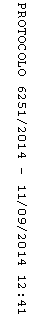 